ІІ.Напишітьлітературний диктант1.Перший видатний італійський гуманіст народився1304 року у містечку…2.Свій перший вірш з 38 рядків (відповідно до кількості років, прожитих певною людиною) Петрарка присвятив…3.Батько поета, небагатий флорентійський нотаріус Петракко, став  вигнанцем із рідного міста через…4.Поет змінив своє прізвище на Петрарка, тому що вважав такий варіант …5.Словами «мені було гидко заглиблюватись у вивчення того, чим безчесно користуватися я не хотів, а чесно не міг би» Петрарка пояснив…6.Поет прийняв духовний сан, щоб отримати …7.Трактат у формі бесіди з філософом Аврелієм Августином «Моя таємниця. Про зневагу до світу» став результатомрелігійних і філософських міркувань  Петрарки під час кількарічного усамітнення  в невеличкому містечку… 8. «В рік1327, у квітні, о першій годині шостого дня,ввійшов я у лабіринт, де виходу немає». Так Петрарка описує…9.Своє почуття до Лаури та допитливість духу Петрарка вважав…10. Подія, що сталася з Петраркою 1341року  й  засвідчила його поетичну першість серед сучасників та подібність найталановитішим попередникам - митцям Античності.11.Петрарку вважають засновником класичної філології (сукупність гуманітарних наук: мовознавства , літературознавства тощо) у Європі , тому що ..12.Завдяки несподіваному для всіх вчинку Петрарки та його брата, датованому 26 квітня 1336 року, цей день вважається днем народження …13. Найдорожчим у житті Петрарка вважав…14.У вирішенні будь-яких життєвих проблем  Петрарка  вважав необхідним  покладатися на…15. Смерть поета 18липня 1374 року за своїм робочим столом з пером у руках зумовила здійснення заповітної мрії поета про те, щоб…Увага! Ви можете надіслати результат виконання роботи вчителю за електронною адресоюapostolova726@gmail.com та отримати 15 балів-бонусів або здійснити самоперевірку за ключами: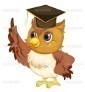 Ключі1. Ареццо2. Матері.3. Ідейні переконання.4. Більш схожим на римський.5. Відмову від вивчення законів.6. Засоби для існування.7. Воклюз.8. Зустріч з Лаурою.9. Найтяжчими гріхами.10.Увінчання лаврами в Римі.11. Він  розшукав та зберіг у власній бібліотеці рукописи творів римських авторів.12. Альпінізму.13.Свободу та внутрішню незалежність14. Розум та почуття15.Закінчити жити та писати в одну мить.